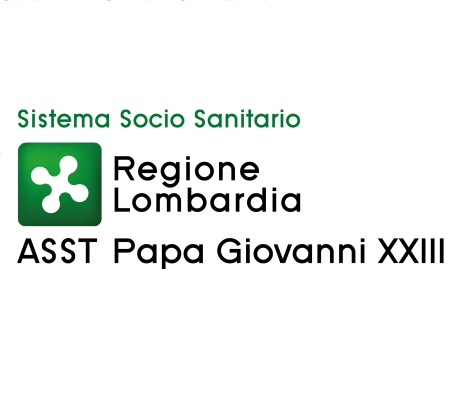 Politiche e gestione delle risorse umaneDirettore Angela ColicchioAvviso pubblico di procedura comparativa per l’assegnazione di una borsa di studio, dell’importo lordo di € 19.213,00=, della durata di 18 mesi, per attività di data manager  - UOSD Centro antiveleni – tossicologia.(deliberazione n. 1871 del 22.10.2020)NominativoTotalesu p. 50Plebani Lorenzo28,00Vagni Sara26,60Milani Chiara25,00